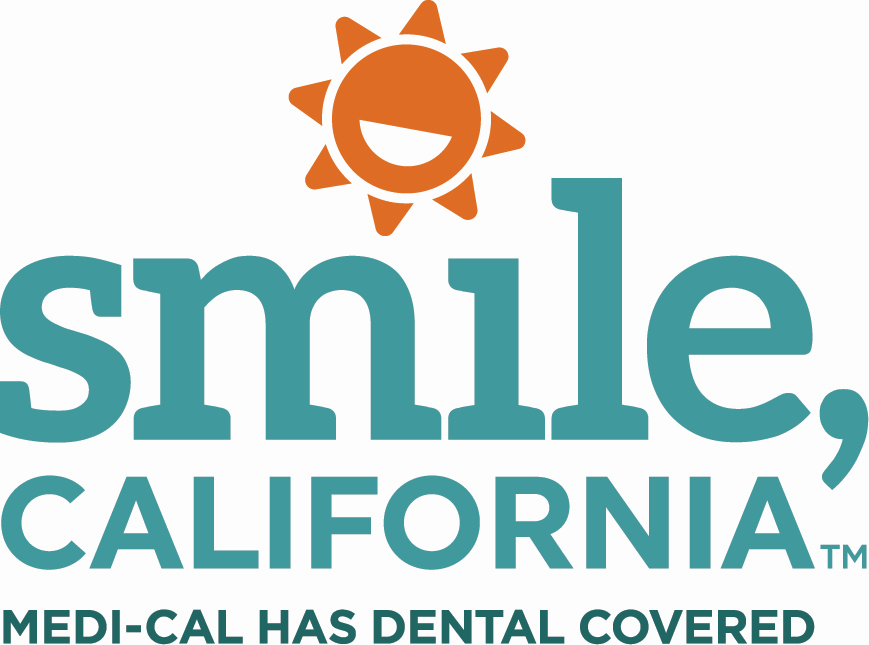 School Readiness Tip from Toothy – Molar Sealants Social Media Captions:In English: 	Sealants are a great way to protect your little one’s teeth from cavities before they start the school year. These quick, easy, and painless molar coatings are covered by Medi-Cal, up to the age of 21! To learn more about how molar sealants prevent cavities, visit SmileCalifornia.org.Use the hashtags: #SmileCalifornia #BackToothSchoolCA #MolarSealantsIn Spanish:Los selladores de muelas son una excelente manera de proteger los dientes de su pequeño de las caries antes de que comience el año escolar. Estos recubrimientos molares rápidos, fáciles e indoloros están cubiertos por Medi-Cal, ¡hasta los 21 años!Para obtener más información sobre cómo los selladores de muelas previenen las caries, visite SonrieCalifornia.org.Utilize los hashtags: #SonrieCalifornia #SmileCalifornia #BackToothSchoolCA #SelladoresDeMuelaIn Chinese: 密封剂是在学年开始之前保护您孩子的牙齿免受蛀牙的好方法。 Medi-Cal 承保这些快速、简单且无痛的磨牙涂层，直到 21 岁！要了解有关磨牙密封剂如何预防蛀牙的更多信息，请至 SmileCalifornia.org。Use the hashtags: #BackToothSchoolCA #SmileCalifornia #磨牙密封剂